شراكة منطقة LAUSD مع Discovery Education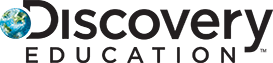 السادة مدراء المدارس،نحن متحمسون لإطلاق شراكة على مستوى المنطقة بين Los Angeles Unified School District (LAUSD) 
وDiscovery Education لتزويد المعلمين والطلاب بالأدوات والموارد التي يحتاجون إليها للمشاركة في التدريس المؤثر في بيئات التعلم داخل الفصل، والتعلم الهجين، والتعلم عن بُعد.من خلال هذا التعاون الجديد، سيتمكن المعلمون والطلاب من الوصول المستمر إلى الموارد التي يعتمدون عليها، والتي تتضمن محتوىً رقميًا واقعيًا وجذابًا واستراتيجيات تعليمية قائمة على الأبحاث يمكنهم استخدامها على الفور لدعم جميع مجالات المحتوى والمراحل الدراسية.Experience عبارة عن نظام أساسي مرن لمرحلة ما قبل الحضانة إلى الصف الثاني عشر يتميز بأنشطة متوافقة مع المعايير، وتعلمًا مهنيًا عند الطلب، وموارد عالية الجودة ومدققة يتم تنظيمها بعناية وتقسيمها حسب الموضوع ومستوى الصف الدراسي، مما يوفر وقتًا ثمينًا للمعلمين. نحن نعلم أكثر من أي وقت مضى أن الحفاظ على ارتباط مجتمعات مدرستنا ببعضها البعض والتعلم هو أولوية قصوى - ونحن هنا للمساعدة.سجّل الدخول إلى MyPLN الآن للحصول على فرص التدريب والتعلم المهني من 
Discovery Education. اجعل المعلمين لديك يعملون على أفضل وجه مع مجموعة الأدوات الجاهزة للاستخدام هذه. إليك بعض الأفكار حول كيفية نشر الخبر:شارك هذه الأخبار المثيرة مع المعلمين وأولياء الأمور - تتوفر خطابات بلغات متعددةانشر إعلانًا إلى موقع مدرستك الإلكترونيشارك منشور Twitter المُعد مسبقًا على حسابك على مواقع وسائل التواصل الاجتماعياستخدم نموذج لغة الرسائل النصية القصيرة لإبلاغ أولياء الأمورشجّع المعلمين على حضور ندوة مباشرة عبر الإنترنت ومعرفة المزيدللتذكير، لتسجيل الدخول واستكشاف Discovery Education، ضع إشارة مرجعية واستخدم بيانات اعتماد تسجيل الدخول LAUSD: lausd.discoveryeducation.com. إذا كنت بحاجة إلى مساعدة للوصول إلى موارد 
Discovery Education، فيمكنك العثور على الدعم على discoveryeducation.com/learn/LAUSD.مع خالص تحياتنا،